`````````````` 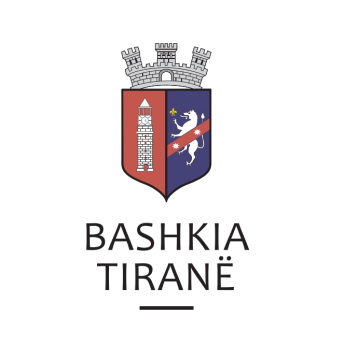 R  E  P U  B  L  I  K  A    E   S  H  Q  I  P  Ë  R  I  S  Ë
KËSHILLI BASHKIAKV E N D I MNr.121, datë 28.09.2021“PËR DISA SHTESA DHE NDRYSHIME NË VENDIMIN NR. 9 DATË 05.02.2020 “PËR MIRATIMIN E PROCEDURAVE PËR ZBATIMIN E PROGRAMIT  SOCIAL TË STREHIMIT “SUBVENCIONIMI I INTERESAVE TË KREDISË”, I FINANCUAR ME FONDET E BUXHETIT TË SHTETIT”Në mbështetje të nenit 8, pika 2, nenit 9, pika 1, nënpika 1.1, shkronja “b”, nenit 24, nenit 54 shkronja “k”, nenit 55, pikat 2 dhe 6, të ligjit nr. 139/2015, “Për vetëqeverisjen vendore”, të ndryshuar, nenit 113, të ligjit nr. 44/2015, “Kodi i Procedurave Administrative i Republikës së Shqipërisë”, ligjit nr. 22/2018, “Për strehimin social”, vendimit nr. 384, datë 12.06.2019, të Këshillit të Ministrave “Për përcaktimin e dokumentacionit për të përfituar strehim sipas çdo programi social të strehimit dhe të afateve e të procedurave të miratimit nga organet e vetëqeverisjes vendore”, vendimit nr. 453, datë 3.7.2019, të Këshillit të Ministrave “Për masën e subvencionit të interesave të kredisë dhe procedurën e dhënies së tij për familjet që përfitojnë banesë me kosto të ulët, me kredi të lehtësuara nga shteti”, si dhe në vijim të memos nr. 36107 prot., datë 21.09.2021 të Drejtorisë së Përgjithshme të Shërbimeve Sociale, me propozim të Kryetarit të Bashkisë, Këshilli BashkiakV E N D O S I :Në udhëzuesin bashkëlidhur vendimit nr. 9, datë 05.02.2020, të Këshillit Bashkiak “Për miratimin e procedurave për zbatimin e programit  social të strehimit “Subvencionimi i interesave të kredisë”, i financuar me fondet e buxhetit të shtetit”, bëhen ndryshimet dhe shtesat si më poshtë:1. Pika 10.1. “Të ardhurat e familjeve”, ndryshohet si më poshtë:“1. Niveli minimal dhe maksimal i të ardhurave të familjeve, sipas strukturës së apartamentit që ato përfitojnë, përcaktohet në të dhënat e përditësuara të Institutit të Statistikave”.2. Në aneksin nr. 4, në të cilin është përcaktuar dokumentacioni për aplikantët përfitues të fazës së parë, bëhen shtesat dhe ndryshimet si më poshtë:a. Nëndarja I, e shkronjës ‘‘b’’, ndryshohet si në vijim:I.Vërtetim nga Agjensia Shtetërore e Kadastrës për pronat që disponohen në emër të secilit anëtar të familjes ku vërtetohet se nuk kanë banesë, ose kanë një të tillë nën normat e strehimit; si edhe vërtetimin nga ky institucion për secilin nga anëtarët madhorë të familjes që nuk kanë kryer asnjë transaksion për tjetërsimin e pronësisë, të paktën në 5 vitet e fundit, përveç rastit kur pronësia mbi to ka humbur për shkak të forcës madhore. b. Nëndarja ii, e shkronjës ‘‘d’’, riformulohet si në vijim:ii) Dokument nga organet tatimore dhe ato të sigurimeve shoqërore për derdhjen e kontributeve nga Drejtoria Rajonale Tatimore, për të gjithë anëtarët madhorë të familjes të cilët janë në marrëdhënie pune ose të vetëpunësuar. Për ato aplikime në të cilat njëri prej anëtarëve madhorë është me raport (leje lindje), për të vërtetuar të ardhurat mbi të cilat kryhen përllogaritjet, do të merret në konsideratë periudha përpara barrëlindjes, duke respektuar afatin e depozitimit të dokumentave. Përjashtimisht, aplikantët që punojnë në institucionin e Shërbimit Informativ Shtetëror, duhet të dorëzojnë vetëm vërtetimin nga punëdhënësi për pozicionin dhe pagën e tyre.c. Pas  nëndarjes “v”, të shkronjës ‘‘d’’, shtohet nëndarja “vi” me këtë përmbajtje:“ vi. Vërtetim nga organet tatimore për të gjithë anëtarët madhorë të familjes, nëse figurojnë ose jo të regjistruar në sistemin informatik të Drejtorisë Rajonale Tatimore, Tiranë”. d. Lista e dokumentacionit që përmban rubrika “Ndër të tjera për të vërtetuar situata të caktuara është e nevojshme përpos listës së mësipërme të paraqiten edhe dokumentat si më poshtë vijon”, riformulohet si më poshtë:“1. Vërtetim nga zyra përmbarimore për masën e pensionit ushqimor që përfiton sipas vendimit të gjykatës, me përjashtim të rasteve kur ky vërtetim nuk ndikon në nivelin e të ardhurave minimale dhe maksimale të përfituesve potencialë.2. Pasqyra financiare për vitin kalendarik të shkuar për personat e vetëpunësuar e njehsuar nga Drejtoria Rajonale Tatimore. Ekstrakt historik nga QKB.3. Vërtetimi nga zyra e punësimit për personat të cilët janë regjistruar si persona  punëkërkues të papunë.4. Vërtetim për individët në moshë madhore të cilët ndjekin studimet.5. Vërtetim nga Drejtoria Rajonale Tatimore nëse kanë detyrime të papaguara, për personat e vetëpunësuar.6. Vërtetim mbi bazën e vlerësuar / Vërtetim për pagesën e kontributeve të sigurimeve shoqërore (pas datës 01.01.2012)”.3. Ngarkohen kryetari i Bashkisë, Drejtoria e Përgjithshme e Shërbimeve Sociale, Drejtoria e Përgjithshme Juridike e Aseteve dhe Licencimit, Drejtoria e Përgjithshme e Menaxhimit Financiar, Drejtoria e Përgjithshme për Marrëdhëniet me Publikun dhe Jashtë, Njësitë Administrative dhe Lagjet për zbatimin e këtij vendimi.Ky vendim hyn në fuqi sipas përcaktimeve të pikës 6, të nenit 55, të ligjit nr. 139/2015, “Për vetëqeverisjen vendore”, të ndryshuar.K R Y E T A R ROMINA KUKO